Проект постановления Законодательного Собрания Камчатского края внесен депутатами Законодательного Собрания Камчатского края Ермоленко Е.Н., Агеевым В.А.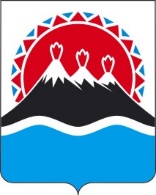 Законодательное Собрание Камчатского краяТРЕТЬЕГО СОЗЫВАП О С Т А Н О В Л Е Н И Е                                   г. Петропавловск-КамчатскийО внесении изменения в приложение к постановлению Законодательного Собрания Камчатского края от 19.06.2008 № 187 "Об утверждении Положения о проведении публичных слушаний по проекту закона Камчатского края о краевом бюджете на очередной финансовый год и плановый период и годовому отчету об исполнении краевого бюджета"Законодательное Собрание Камчатского краяПОСТАНОВЛЯЕТ:1. Внести в приложение к постановлению Законодательного Собрания Камчатского края от 19.06.2008 № 187 "Об утверждении Положения                             о проведении публичных слушаний по проекту закона Камчатского края                     о краевом бюджете на очередной финансовый год и плановый период                         и годовому отчету об исполнении краевого бюджета" (с изменениями                      от 14.11.2008 № 342, от 10.03.2009 № 476, от 01.11.2011 № 1201,                                  от 22.05.2013 № 447, от 25.02.2016 № 1270) изменение, дополнив абзац первый пункта 4 предложениями следующего содержания: "В случае введения на территории Камчатского края режима повышенной готовности или чрезвычайной ситуации заседание может проводиться в особом порядке, позволяющем обеспечить коммуникацию между участниками публичных слушаний. Проведение заседания в особом порядке осуществляется в соответствии с регламентом проведения публичных слушаний.".2. Настоящее постановление вступает в силу через 10 дней после дня его официального опубликования.Первый заместитель председателяЗаконодательного СобранияКамчатского края							А.А. КопыловПояснительная запискак проекту постановления Законодательного Собрания Камчатского края "О внесении изменения в приложение к постановлению Законодательного Собрания Камчатского края от 19.06.2008 № 187 "Об утверждении Положения о проведении публичных слушаний по проекту закона Камчатского края о краевом бюджете на очередной финансовый год и плановый период и годовому отчету об исполнении краевого бюджета"Настоящий проект постановления Законодательного Собрания Камчатского края разработан в целях обеспечения возможности проведения публичных слушаний по проекту закона Камчатского края о краевом бюджете на очередной финансовый год и плановый период и годовому отчету об исполнении краевого бюджета в особом порядке в условиях введения на территории Камчатского края режима повышенной готовности или чрезвычайной ситуации. Предлагаемое регулирование позволит в случае необходимости проводить заседания в особом порядке в соответствии с регламентом проведения публичных слушаний.Финансово-экономическое обоснование к проекту постановления Законодательного Собрания Камчатского края "О внесении изменения в приложение к постановлению Законодательного Собрания Камчатского края от 19.06.2008 № 187 "Об утверждении Положения о проведении публичных слушаний по проекту закона Камчатского края о краевом бюджете на очередной финансовый год и плановый период и годовому отчету об исполнении краевого бюджета"Принятие настоящего проекта постановления Законодательного Собрания Камчатского края не потребует дополнительных финансовых средств краевого бюджета.  №